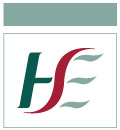 Risk Assessment Prompt SheetsRisk Assessment Prompt SheetsRisk Assessment Prompt Sheets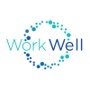 PS:026:01RE: Department / Service Security RE: Department / Service Security RE: Department / Service Security RE: Department / Service Security Issue date:June 2018Revised Date:June 2020June 2020Author(s):National Health and Safety Function National Health and Safety Function National Health and Safety Function National Health and Safety Function Note:Legislation:Scope:Safety, Health and Welfare at Work Act 2005, Section 8 Duty of the EmployerSafety, Health and Welfare at Work Act 2005, Section 8 Duty of the EmployerSafety, Health and Welfare at Work Act 2005, Section 8 Duty of the EmployerSafety, Health and Welfare at Work Act 2005, Section 8 Duty of the EmployerNote:Legislation:Scope:The following is a non-exhaustive list of prompts relevant to the hazard which should be considered when assessing and controlling the risk associated with potential for breaches of security. All control measures must be documented on the appropriate risk assessment form. For further guidance on undertaking workplace Occupational Safety Health (OSH) Risk Assessments which are compliant with Section 19, of the Safety, Health and Welfare at Work Act, 2005 and associated legislation please refer to Guideline RE: Completion of Occupational Safety and Health Risk AssessmentsThe following is a non-exhaustive list of prompts relevant to the hazard which should be considered when assessing and controlling the risk associated with potential for breaches of security. All control measures must be documented on the appropriate risk assessment form. For further guidance on undertaking workplace Occupational Safety Health (OSH) Risk Assessments which are compliant with Section 19, of the Safety, Health and Welfare at Work Act, 2005 and associated legislation please refer to Guideline RE: Completion of Occupational Safety and Health Risk AssessmentsThe following is a non-exhaustive list of prompts relevant to the hazard which should be considered when assessing and controlling the risk associated with potential for breaches of security. All control measures must be documented on the appropriate risk assessment form. For further guidance on undertaking workplace Occupational Safety Health (OSH) Risk Assessments which are compliant with Section 19, of the Safety, Health and Welfare at Work Act, 2005 and associated legislation please refer to Guideline RE: Completion of Occupational Safety and Health Risk AssessmentsThe following is a non-exhaustive list of prompts relevant to the hazard which should be considered when assessing and controlling the risk associated with potential for breaches of security. All control measures must be documented on the appropriate risk assessment form. For further guidance on undertaking workplace Occupational Safety Health (OSH) Risk Assessments which are compliant with Section 19, of the Safety, Health and Welfare at Work Act, 2005 and associated legislation please refer to Guideline RE: Completion of Occupational Safety and Health Risk AssessmentsNo. Hazard controls to be considered when carrying out your risk assessmentYesNoN/AEnvironment 1Is there controlled access to the building?2Has consideration been given to controlled access to the whole department/unit?3Has consideration been given to controlled access to individual areas of the department/unit?4Are security checks carried out to ensure windows/doors are closed and locked as required?5When closing an area in the evening or other times are all rooms checked for intruders?6Do staff have access to a secure area for the safety of valuables/ personal belongings?7Is appropriate signage in place regarding the non-tolerance of violence and aggression towards staff?Security Procedures and Alarms 8Are there documented security procedures?9Is there a documented procedure for security breaches?10Have all staff received appropriate information, instruction and training in the implementation of agreed security procedures?11Are personal and fixed alarms available based on risk assessment? 12Are personal and fixed alarms serviced and records of servicing retained?13Are response mechanism(s) tested on a regular basis and the test documented? 14Are emergency contact numbers prominently displayed?15Is there access to Security personnel when required? This requirement is based on risk assessmentDress Code/ Security Badges16Does the dress code take into account security issues that may occur? (The wearing of jewellery, ties and footwear should be included in the risk assessment)17Are staff ID badges worn at all times?18Do lanyards worn by staff incorporate a safety release mechanism?19Is there a system in place whereby ID badges of staff not known to the service are checked prior to the commencement of duties? This can apply to agency staff, contractors and other HSE staffCCTV 20Is there signage in place to indicate to the public and others that CCTV is installed?21Does CCTV cover all necessary areas, i.e. no blind spots? 22Is there a system in place to retain CCTV footage for a period of time?23Accidents/Incidents and near misses24Are all incidents/accidents/near misses recorded and investigated and remedial measures implemented?Risk assessments 25Has a risk assessment been undertaken for the handling of cash? This must be risk assessed for areas such as canteens, accounts etc.  26Have all employees been made aware of the risk assessment findings?27Are the results of the risk assessment communicated to all relevant employees and all who come in contact with HSE services and activities?28Are risk assessments reviewed at least annually or more frequently if necessary i.e. accident/incident or a change in circumstances to which they relate? 